                                                               부록 4.9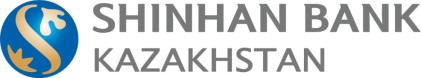 고객 서비스 부서의 규칙에신한 은행 카자흐스탄 JSC카자흐스탄 공화국 거주자개인 공증인, 사설 집행관, 변호사 및 전문 중재인을위한 은행 계좌 개설 서류- 목록원본 또는 공증 된 문서 사본이 제공됩니다.개설 할 계좌의 유형과 고객의 법적 성격에 따라 은행은 카자흐스탄 공화국 또는 은행의 법률에 의해 직접 설정된 경우 추가 문서 제공을 요구할 권리가 있습니다.1은행 계좌 개설 신청서 (신청 회사에서 작성한 은행 양식)2서명 샘플 및 인감 날인이있는 문서 (부재하는 경우 인감을 붙일 필요가 없음)3공증 / 옹호 활동에 참여할 권리 / 행정 문서 실행을위한 활동에 대한 라이선스 사본 또는 전문 중재 활동에 참여할 권리에 대한 인증서 또는 주 데이터베이스“E-licensing ( 공증인 / 옹호자 );4신분 증명서.5은행에서 설정 한 양식의 개인 설문지